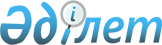 О внесении изменений и дополнение в решение Мангистауского районного маслихата от 15 декабря 2023 года № 7/63 "О районном бюджете на 2024 - 2026 годы"Решение Мангистауского районного маслихата Мангистауской области от 16 апреля 2024 года № 11/81
      Мангистауский районный маслихат РЕШИЛ:
      1. Внести в решение Мангистауского районного маслихата от 15 декабря 2023 года №7/63 "О районном бюджете на 2024-2026 годы" следущие изменений и дополнение: 
      пункт 1 изложить в новой редакции:
      "1. Утвердить районный бюджет на 2024-2026 годы согласно приложениям 1, 2 и 3 соответственно, в том числе на 2024 год в следующих объемах:
      1) доходы – 9 591 276,0 тысяча тенге, в том числе по:
      налоговым поступлениям – 6 618 424,7 тысяч тенге;
      неналоговым поступлениям – 18 650,0 тысяч тенге;
      поступлениям от продажи основного капитала – 3 309,0 тысячи тенге; поступлениям трансфертов – 2 950 892,3 тысяч тенге;
      2) затраты – 10 942 363,9 тысячи тенге;
      3) чистое бюджетное кредитование – 414 723,0 тысяч тенге, в том числе:
      бюджетные кредиты – 557 492,0 тысяч тенге;
      погашение бюджетных кредитов – 142 769,0 тысячи тенге;
      4) сальдо по операциям с финансовыми активами - 0 тенге, в том числе:
      приобретение финансовых активов - 0 тенге;
      поступления от продажи финансовых активов государства – 0 тенге;
      5) дефицит (профицит) бюджета – -1 765 810,9 тысяч тенге; 
      6) финансирование дефицита (использование профицита) бюджета –
      1 765 810,9 тысяч тенге, в том числе:
      поступление займов – 557 492,0 тысяч тенге;
      погашение займов – 145 217,5 тысяч тенге;
      используемые остатки бюджетных средств – 0 тенге.";
      пункт 2 изложить в новой редакции:
      "2. Учесть, что из районного бюджета на 2024 год в бюджеты сел и сельских округов выделена субвенция в сумме 1 427 706,3 тысяч тенге, в том числе:
      села Шетпе – 326 390,7 тысяч тенге;
      села Жынгылды – 58 277,8 тысяч тенге;
      сельского округа Сайотес – 261 695,7 тысяча тенге;
      сельского округа Тущыкудук – 71 449,8 тысяча тенге;
      села Кызан – 127 202,5 тысяч тенге;
      сельского округа Актобе – 97 909,4 тысяч тенге;
      сельского округа Шайыр – 59 636,5 тысяч тенге;
      села Жармыш – 51 930,5 тысяча тенге;
      села Акшымырау – 136 883,5 тысяч тенге;
      сельского округа Онды – 110 366,1 тысяч тенге;
      сельского округа Шебир – 58 517,6 тысяч тенге;
      сельского округа Отпан – 67 446,2 тысяч тенге.";
      пункт 6 изложить в новой редакции:
      "6. Утвердить резерв акимата района на 2024 год в сумме 100 000,0 тысяч тенге;";
      дополнить пунктом 7 следущего содержания:
      "1) корпоративный подоходный налог с юридических лиц, за исключением поступлений от субъектов крупного предпринимательства и организаций нефтяного сектора – 100 процентов;
      2) индивидуальный подоходный налог с доходов, облагаемых у источника выплаты – 32 процентов;
      3) индивидуальный подоходный налог с доходов, не облагаемых у источника выплаты – 100 процентов;
      4) индивидуальный подоходный налог с доходов иностранных граждан, не облагаемых у источника выплаты – 100 процентов;
      5) социальный налог – 32 процентов.";
      приложение 1 к указанному решению изложить в новой редакции согласно приложению к настоящему решению.
      2. Настоящее решение вводится в действие с 1 января 2024 года. Районный бюджет на 2024 год
					© 2012. РГП на ПХВ «Институт законодательства и правовой информации Республики Казахстан» Министерства юстиции Республики Казахстан
				
      Председатель районного маслихата 

Е.Махмутов
Приложениек решению Мангистауского районногомаслихата от 16 апреля 2024 года№11/81 Приложение 1 к решению Мангистауского районногомаслихата от 15 декабря 2023 года№7/63
Кате
гория
Кате
гория
Класс
Класс
Класс
Под
класс
Наименование
Сумма,
тысяч тенге
Сумма,
тысяч тенге
1.Доходы
1.Доходы
1.Доходы
1.Доходы
9 591 276,0
1
Налоговые поступления
Налоговые поступления
Налоговые поступления
Налоговые поступления
6 618 424,7
0 1
0 1
Подоходный налог
Подоходный налог
Подоходный налог
Подоходный налог
935 212,1
1
Корпоративный подоходный налог
Корпоративный подоходный налог
Корпоративный подоходный налог
Корпоративный подоходный налог
220 767,0
2
Индивидуальный подоходный налог
Индивидуальный подоходный налог
Индивидуальный подоходный налог
Индивидуальный подоходный налог
714 445,1
0 3
0 3
Социальный налог
Социальный налог
Социальный налог
Социальный налог
440 037,1
1
Социальный налог
Социальный налог
Социальный налог
Социальный налог
440 037,1
0 4
0 4
Hалоги на собственность
Hалоги на собственность
Hалоги на собственность
Hалоги на собственность
5 168 861,5
1
Hалоги на имущество
Hалоги на имущество
Hалоги на имущество
Hалоги на имущество
5 135 496,5
3
Земельный налог
Земельный налог
Земельный налог
Земельный налог
7 339,0
4
Hалог на транспортные средства
Hалог на транспортные средства
Hалог на транспортные средства
Hалог на транспортные средства
25 515,0
5
Единый земельный налог
Единый земельный налог
Единый земельный налог
Единый земельный налог
511,0
0 5
0 5
Внутренние налоги на товары, работы и услуги 
Внутренние налоги на товары, работы и услуги 
Внутренние налоги на товары, работы и услуги 
Внутренние налоги на товары, работы и услуги 
44 901,0
2
Акцизы
Акцизы
Акцизы
Акцизы
1 887,0
3
Поступления за использование природных и других ресурсов 
Поступления за использование природных и других ресурсов 
Поступления за использование природных и других ресурсов 
Поступления за использование природных и других ресурсов 
38 275,0
4
Сборы за ведение предпринимательской и профессиональной деятельности
Сборы за ведение предпринимательской и профессиональной деятельности
Сборы за ведение предпринимательской и профессиональной деятельности
Сборы за ведение предпринимательской и профессиональной деятельности
4 739,0
0 7
0 7
Прочие налоги
Прочие налоги
Прочие налоги
Прочие налоги
41,0
1
Прочие налоги
Прочие налоги
Прочие налоги
Прочие налоги
41,0
0 8
0 8
Обязательные платежи, взимаемые за совершение юридически значимых действий и (или) выдачу документов уполномоченными на то государственными органами или должностными лицами
Обязательные платежи, взимаемые за совершение юридически значимых действий и (или) выдачу документов уполномоченными на то государственными органами или должностными лицами
Обязательные платежи, взимаемые за совершение юридически значимых действий и (или) выдачу документов уполномоченными на то государственными органами или должностными лицами
Обязательные платежи, взимаемые за совершение юридически значимых действий и (или) выдачу документов уполномоченными на то государственными органами или должностными лицами
29 372,0
1
Государственная пошлина
Государственная пошлина
Государственная пошлина
Государственная пошлина
29 372,0
2
Неналоговые поступления
Неналоговые поступления
Неналоговые поступления
Неналоговые поступления
18 650,0
0 1
0 1
Доходы от государственной собственности
Доходы от государственной собственности
Доходы от государственной собственности
Доходы от государственной собственности
2 870,0
5
Доходы от аренды имущества, находящегося в государственной собственности
Доходы от аренды имущества, находящегося в государственной собственности
Доходы от аренды имущества, находящегося в государственной собственности
Доходы от аренды имущества, находящегося в государственной собственности
2 791,0
7
Вознаграждения по кредитам, выданным из государственного бюджета
Вознаграждения по кредитам, выданным из государственного бюджета
Вознаграждения по кредитам, выданным из государственного бюджета
Вознаграждения по кредитам, выданным из государственного бюджета
77,0
9
Прочие доходы от государственной собственности
Прочие доходы от государственной собственности
Прочие доходы от государственной собственности
Прочие доходы от государственной собственности
2,0
02
02
Поступления от реализации товаров (работ,услуг) государственными учреждениями, финансруемыми из государственного бюджета
Поступления от реализации товаров (работ,услуг) государственными учреждениями, финансруемыми из государственного бюджета
Поступления от реализации товаров (работ,услуг) государственными учреждениями, финансруемыми из государственного бюджета
Поступления от реализации товаров (работ,услуг) государственными учреждениями, финансруемыми из государственного бюджета
200,0
1
Поступления от реализации товаров (работ,услуг) государственными учреждениями, финансруемыми из государственного бюджета
Поступления от реализации товаров (работ,услуг) государственными учреждениями, финансруемыми из государственного бюджета
Поступления от реализации товаров (работ,услуг) государственными учреждениями, финансруемыми из государственного бюджета
Поступления от реализации товаров (работ,услуг) государственными учреждениями, финансруемыми из государственного бюджета
200,0
0 3
0 3
Поступления денег от проведения государственных закупок, организуемых государственными учреждениями, финансируемыми из государственного бюджета
Поступления денег от проведения государственных закупок, организуемых государственными учреждениями, финансируемыми из государственного бюджета
Поступления денег от проведения государственных закупок, организуемых государственными учреждениями, финансируемыми из государственного бюджета
Поступления денег от проведения государственных закупок, организуемых государственными учреждениями, финансируемыми из государственного бюджета
477,0
1
Поступления денег от проведения государственных закуок, организуемых государственными учреждениями, финансируемыми из государственного бюджета
Поступления денег от проведения государственных закуок, организуемых государственными учреждениями, финансируемыми из государственного бюджета
Поступления денег от проведения государственных закуок, организуемых государственными учреждениями, финансируемыми из государственного бюджета
Поступления денег от проведения государственных закуок, организуемых государственными учреждениями, финансируемыми из государственного бюджета
477,0
0 4
0 4
Штрафы, пени, санкции, взыскания, налагаемые государственными учреждениями, финансируемыми из государственного бюджета, а также содержащимися и финансруемыми из бюджета (сметы расходов) Национального Банка Республики Казахстан
Штрафы, пени, санкции, взыскания, налагаемые государственными учреждениями, финансируемыми из государственного бюджета, а также содержащимися и финансруемыми из бюджета (сметы расходов) Национального Банка Республики Казахстан
Штрафы, пени, санкции, взыскания, налагаемые государственными учреждениями, финансируемыми из государственного бюджета, а также содержащимися и финансруемыми из бюджета (сметы расходов) Национального Банка Республики Казахстан
Штрафы, пени, санкции, взыскания, налагаемые государственными учреждениями, финансируемыми из государственного бюджета, а также содержащимися и финансруемыми из бюджета (сметы расходов) Национального Банка Республики Казахстан
603,0
1
Штрафы, пени, санкции, взыскания, налагаемые государственными учреждениями, финансируемыми из государственного бюджета, а также содержащимися и финансруемыми из бюджета (сметы расходов) Национального Банка Республики Казахстан, за исключением поступлений от организаций нефтяного сектора и в Фонд компенсации потерпевшим
Штрафы, пени, санкции, взыскания, налагаемые государственными учреждениями, финансируемыми из государственного бюджета, а также содержащимися и финансруемыми из бюджета (сметы расходов) Национального Банка Республики Казахстан, за исключением поступлений от организаций нефтяного сектора и в Фонд компенсации потерпевшим
Штрафы, пени, санкции, взыскания, налагаемые государственными учреждениями, финансируемыми из государственного бюджета, а также содержащимися и финансруемыми из бюджета (сметы расходов) Национального Банка Республики Казахстан, за исключением поступлений от организаций нефтяного сектора и в Фонд компенсации потерпевшим
Штрафы, пени, санкции, взыскания, налагаемые государственными учреждениями, финансируемыми из государственного бюджета, а также содержащимися и финансруемыми из бюджета (сметы расходов) Национального Банка Республики Казахстан, за исключением поступлений от организаций нефтяного сектора и в Фонд компенсации потерпевшим
603,0
0 6
0 6
Прочие неналоговые поступления
Прочие неналоговые поступления
Прочие неналоговые поступления
Прочие неналоговые поступления
14 500,0
1
Прочие неналоговые поступления
Прочие неналоговые поступления
Прочие неналоговые поступления
Прочие неналоговые поступления
14 500,0
3
Поступления от продажи основного капитала
Поступления от продажи основного капитала
Поступления от продажи основного капитала
Поступления от продажи основного капитала
3 309,0
0 1
0 1
Продажа государственного имущества, закрепленного за государственными учреждениями
Продажа государственного имущества, закрепленного за государственными учреждениями
Продажа государственного имущества, закрепленного за государственными учреждениями
Продажа государственного имущества, закрепленного за государственными учреждениями
163,0
1
Продажа государственного имущества, закрепленного за государственными учреждениями
Продажа государственного имущества, закрепленного за государственными учреждениями
Продажа государственного имущества, закрепленного за государственными учреждениями
Продажа государственного имущества, закрепленного за государственными учреждениями
163,0
0 3
0 3
Продажа земли и нематериальных активов
Продажа земли и нематериальных активов
Продажа земли и нематериальных активов
Продажа земли и нематериальных активов
3 146,0
1
Продажа земли
Продажа земли
Продажа земли
Продажа земли
3 146,0
4
Поступления трансфертов 
Поступления трансфертов 
Поступления трансфертов 
Поступления трансфертов 
2 950 892,3
0 1
0 1
Трансферты из нижестоящих органов государственного управления
Трансферты из нижестоящих органов государственного управления
Трансферты из нижестоящих органов государственного управления
Трансферты из нижестоящих органов государственного управления
5 934,3
3
Трансферты из бюджетов городов районного значения, сел, поселков, сельских округов
Трансферты из бюджетов городов районного значения, сел, поселков, сельских округов
Трансферты из бюджетов городов районного значения, сел, поселков, сельских округов
Трансферты из бюджетов городов районного значения, сел, поселков, сельских округов
5 934,3
0 2
0 2
Трансферты из вышестоящих органов государственного управления
Трансферты из вышестоящих органов государственного управления
Трансферты из вышестоящих органов государственного управления
Трансферты из вышестоящих органов государственного управления
2 944 958,0
2
Трансферты из областного бюджета
Трансферты из областного бюджета
Трансферты из областного бюджета
Трансферты из областного бюджета
2 944 958,0
Функ
циональная группа
Админис
тратор бюджет
ных программ
Админис
тратор бюджет
ных программ
Програм
ма
Наименование
Наименование
Наименование
Наименование
Сумма, тысяч тенге
2.Затраты
2.Затраты
2.Затраты
2.Затраты
10 942 363,9
01
Государственные услуги общего характера
Государственные услуги общего характера
Государственные услуги общего характера
Государственные услуги общего характера
1 160 103,0
112
112
Аппарат маслихата района (города областного значения)
Аппарат маслихата района (города областного значения)
Аппарат маслихата района (города областного значения)
Аппарат маслихата района (города областного значения)
53 510,0
001
Услуги по обеспечению деятельности маслихата района (города областного значения)
Услуги по обеспечению деятельности маслихата района (города областного значения)
Услуги по обеспечению деятельности маслихата района (города областного значения)
Услуги по обеспечению деятельности маслихата района (города областного значения)
53 510,0
122
122
Аппарат акима района (города областного значения)
Аппарат акима района (города областного значения)
Аппарат акима района (города областного значения)
Аппарат акима района (города областного значения)
189 539,0
001
Услуги по обеспечению деятельности акима района (города областного значения)
Услуги по обеспечению деятельности акима района (города областного значения)
Услуги по обеспечению деятельности акима района (города областного значения)
Услуги по обеспечению деятельности акима района (города областного значения)
189 539,0
458
458
Отдел жилищно-коммунального хозяйства, пассажирского транспорта и автомобильных дорог района (города областного значения)
Отдел жилищно-коммунального хозяйства, пассажирского транспорта и автомобильных дорог района (города областного значения)
Отдел жилищно-коммунального хозяйства, пассажирского транспорта и автомобильных дорог района (города областного значения)
Отдел жилищно-коммунального хозяйства, пассажирского транспорта и автомобильных дорог района (города областного значения)
276 772,0
001
Услуги по реализации государственной политики на местном уровне в области жилищно-коммунального хозяйства, пассажирского транспорта и автомобильных дорог 
Услуги по реализации государственной политики на местном уровне в области жилищно-коммунального хозяйства, пассажирского транспорта и автомобильных дорог 
Услуги по реализации государственной политики на местном уровне в области жилищно-коммунального хозяйства, пассажирского транспорта и автомобильных дорог 
Услуги по реализации государственной политики на местном уровне в области жилищно-коммунального хозяйства, пассажирского транспорта и автомобильных дорог 
50 131,0
013
Капитальные расходы государственного органа
Капитальные расходы государственного органа
Капитальные расходы государственного органа
Капитальные расходы государственного органа
226 641,0
459
459
Отдел экономики и финансов района (города областного значения)
Отдел экономики и финансов района (города областного значения)
Отдел экономики и финансов района (города областного значения)
Отдел экономики и финансов района (города областного значения)
390 950,0
001
Услуги по реализации государственной политики в области формирования и развития экономической политики, государственного планирования, исполнения бюджета и управления коммунальной собственностью района (города областного значения)
Услуги по реализации государственной политики в области формирования и развития экономической политики, государственного планирования, исполнения бюджета и управления коммунальной собственностью района (города областного значения)
Услуги по реализации государственной политики в области формирования и развития экономической политики, государственного планирования, исполнения бюджета и управления коммунальной собственностью района (города областного значения)
Услуги по реализации государственной политики в области формирования и развития экономической политики, государственного планирования, исполнения бюджета и управления коммунальной собственностью района (города областного значения)
68 197,0
010
Приватизация, управление коммунальным имуществом, постприватизационная деятельность и регулирование споров, связанных с этим
Приватизация, управление коммунальным имуществом, постприватизационная деятельность и регулирование споров, связанных с этим
Приватизация, управление коммунальным имуществом, постприватизационная деятельность и регулирование споров, связанных с этим
Приватизация, управление коммунальным имуществом, постприватизационная деятельность и регулирование споров, связанных с этим
85 816,0
113
Целевые текущие трансферты нижестоящим бюджетам
Целевые текущие трансферты нижестоящим бюджетам
Целевые текущие трансферты нижестоящим бюджетам
Целевые текущие трансферты нижестоящим бюджетам
236 937,0
467
467
Отдел строительства района (города областного значения)
Отдел строительства района (города областного значения)
Отдел строительства района (города областного значения)
Отдел строительства района (города областного значения)
198 974,0
040
Развитие объектов государственных органов
Развитие объектов государственных органов
Развитие объектов государственных органов
Развитие объектов государственных органов
198 974,0
486
486
Отдел земельных отношений, архитектуры и градостроительства района ( города областного значения)
Отдел земельных отношений, архитектуры и градостроительства района ( города областного значения)
Отдел земельных отношений, архитектуры и градостроительства района ( города областного значения)
Отдел земельных отношений, архитектуры и градостроительства района ( города областного значения)
50 358,0
001
Услуги по реализации государствен ной политики в области регулировани я земельных отношений, архитектуры и градостроительства на местном уровне
Услуги по реализации государствен ной политики в области регулировани я земельных отношений, архитектуры и градостроительства на местном уровне
Услуги по реализации государствен ной политики в области регулировани я земельных отношений, архитектуры и градостроительства на местном уровне
Услуги по реализации государствен ной политики в области регулировани я земельных отношений, архитектуры и градостроительства на местном уровне
50 358,0
02
Оборона
Оборона
Оборона
Оборона
150 009,0
122
122
Аппарат акима района (города областного значения)
Аппарат акима района (города областного значения)
Аппарат акима района (города областного значения)
Аппарат акима района (города областного значения)
150 009,0
005
Мероприятия в рамках исполнения всеобщей воинской обязанности
Мероприятия в рамках исполнения всеобщей воинской обязанности
Мероприятия в рамках исполнения всеобщей воинской обязанности
Мероприятия в рамках исполнения всеобщей воинской обязанности
30 506,0
006
Предупреждение и ликвидация чрезвычайных ситуаций масштаба района (города областного значения)
Предупреждение и ликвидация чрезвычайных ситуаций масштаба района (города областного значения)
Предупреждение и ликвидация чрезвычайных ситуаций масштаба района (города областного значения)
Предупреждение и ликвидация чрезвычайных ситуаций масштаба района (города областного значения)
119 503,0
03
Общественный порядок, безопасность, правовая, судебная, уголовно-исполнительная деятельность
Общественный порядок, безопасность, правовая, судебная, уголовно-исполнительная деятельность
Общественный порядок, безопасность, правовая, судебная, уголовно-исполнительная деятельность
Общественный порядок, безопасность, правовая, судебная, уголовно-исполнительная деятельность
10 944,0
458
458
Отдел жилищно-коммунального хозяйства, пассажирского транспорта и автомобильных дорог района (города областного значения)
Отдел жилищно-коммунального хозяйства, пассажирского транспорта и автомобильных дорог района (города областного значения)
Отдел жилищно-коммунального хозяйства, пассажирского транспорта и автомобильных дорог района (города областного значения)
Отдел жилищно-коммунального хозяйства, пассажирского транспорта и автомобильных дорог района (города областного значения)
10 944,0
021
Обеспечение безопасности дорожного движения в населенных пунктах
Обеспечение безопасности дорожного движения в населенных пунктах
Обеспечение безопасности дорожного движения в населенных пунктах
Обеспечение безопасности дорожного движения в населенных пунктах
10 944,0
06
Социальная помощь и социальное обеспечение
Социальная помощь и социальное обеспечение
Социальная помощь и социальное обеспечение
Социальная помощь и социальное обеспечение
914 204,0
458
458
Отдел жилищно-коммунального хозяйства, пассажирского транспорта и автомобильных дорог района (города областного значения)
Отдел жилищно-коммунального хозяйства, пассажирского транспорта и автомобильных дорог района (города областного значения)
Отдел жилищно-коммунального хозяйства, пассажирского транспорта и автомобильных дорог района (города областного значения)
Отдел жилищно-коммунального хозяйства, пассажирского транспорта и автомобильных дорог района (города областного значения)
6 300,0
094
Предоставление жилищных сертификатов как социальная помощь
Предоставление жилищных сертификатов как социальная помощь
Предоставление жилищных сертификатов как социальная помощь
Предоставление жилищных сертификатов как социальная помощь
6 300,0
451
451
Отдел занятости и социальных программ района (города областного значения)
Отдел занятости и социальных программ района (города областного значения)
Отдел занятости и социальных программ района (города областного значения)
Отдел занятости и социальных программ района (города областного значения)
907 904,0
005
Государственная адресная социальная помощь
Государственная адресная социальная помощь
Государственная адресная социальная помощь
Государственная адресная социальная помощь
123 733,0
004
Оказание социальной помощи на приобретение топлива специалистам здравоохранения, образования, социального обеспечения, культуры, спорта и ветеринарии в сельской местности в соответствии с законодательством Республики Казахстан
Оказание социальной помощи на приобретение топлива специалистам здравоохранения, образования, социального обеспечения, культуры, спорта и ветеринарии в сельской местности в соответствии с законодательством Республики Казахстан
Оказание социальной помощи на приобретение топлива специалистам здравоохранения, образования, социального обеспечения, культуры, спорта и ветеринарии в сельской местности в соответствии с законодательством Республики Казахстан
Оказание социальной помощи на приобретение топлива специалистам здравоохранения, образования, социального обеспечения, культуры, спорта и ветеринарии в сельской местности в соответствии с законодательством Республики Казахстан
45 072,0
006
Оказание жилищной помощи
Оказание жилищной помощи
Оказание жилищной помощи
Оказание жилищной помощи
1 050,0
007
Социальная помощь отдельным категориям нуждающихся граждан по решениям местных представительных органов
Социальная помощь отдельным категориям нуждающихся граждан по решениям местных представительных органов
Социальная помощь отдельным категориям нуждающихся граждан по решениям местных представительных органов
Социальная помощь отдельным категориям нуждающихся граждан по решениям местных представительных органов
351 973,0
010
Материальное обеспечение детей с инвалидностью, воспитывающихся и обучающихся на дому
Материальное обеспечение детей с инвалидностью, воспитывающихся и обучающихся на дому
Материальное обеспечение детей с инвалидностью, воспитывающихся и обучающихся на дому
Материальное обеспечение детей с инвалидностью, воспитывающихся и обучающихся на дому
3 645,0
014
Оказание социальной помощи нуждающимся гражданам на дому
Оказание социальной помощи нуждающимся гражданам на дому
Оказание социальной помощи нуждающимся гражданам на дому
Оказание социальной помощи нуждающимся гражданам на дому
29 271,0
017
Обеспечение нуждающихся лиц с инвалидностью протезно-ортопедическими, сурдотехническими и тифлотехническими средствами, специальными средствами передвижения, обязательными гигиеническими средствами, а также предоставление услуг санаторно-курортного лечения, специалиста жестового языка, индивидуальных помощников в соответствии с индивидуальной программой реабилитации лица с инвалидностью
Обеспечение нуждающихся лиц с инвалидностью протезно-ортопедическими, сурдотехническими и тифлотехническими средствами, специальными средствами передвижения, обязательными гигиеническими средствами, а также предоставление услуг санаторно-курортного лечения, специалиста жестового языка, индивидуальных помощников в соответствии с индивидуальной программой реабилитации лица с инвалидностью
Обеспечение нуждающихся лиц с инвалидностью протезно-ортопедическими, сурдотехническими и тифлотехническими средствами, специальными средствами передвижения, обязательными гигиеническими средствами, а также предоставление услуг санаторно-курортного лечения, специалиста жестового языка, индивидуальных помощников в соответствии с индивидуальной программой реабилитации лица с инвалидностью
Обеспечение нуждающихся лиц с инвалидностью протезно-ортопедическими, сурдотехническими и тифлотехническими средствами, специальными средствами передвижения, обязательными гигиеническими средствами, а также предоставление услуг санаторно-курортного лечения, специалиста жестового языка, индивидуальных помощников в соответствии с индивидуальной программой реабилитации лица с инвалидностью
205 560,0
001
Услуги по реализации государственной политики на местном уровне в области обеспечения занятости и реализации социальных программ для населения
Услуги по реализации государственной политики на местном уровне в области обеспечения занятости и реализации социальных программ для населения
Услуги по реализации государственной политики на местном уровне в области обеспечения занятости и реализации социальных программ для населения
Услуги по реализации государственной политики на местном уровне в области обеспечения занятости и реализации социальных программ для населения
99 128,0
011
Оплата услуг по зачислению, выплате и доставке пособий и других социальных выплат
Оплата услуг по зачислению, выплате и доставке пособий и других социальных выплат
Оплата услуг по зачислению, выплате и доставке пособий и других социальных выплат
Оплата услуг по зачислению, выплате и доставке пособий и других социальных выплат
1 800,0
050
Обеспечение прав и улучшение качества жизни лиц с инвалидностью в Республике Казахстан
Обеспечение прав и улучшение качества жизни лиц с инвалидностью в Республике Казахстан
Обеспечение прав и улучшение качества жизни лиц с инвалидностью в Республике Казахстан
Обеспечение прав и улучшение качества жизни лиц с инвалидностью в Республике Казахстан
29 872,0
054
Размещение государственного социального заказа в неправительственных организациях
Размещение государственного социального заказа в неправительственных организациях
Размещение государственного социального заказа в неправительственных организациях
Размещение государственного социального заказа в неправительственных организациях
16 800,0
07
Жилищно-коммунальное хозяйство
Жилищно-коммунальное хозяйство
Жилищно-коммунальное хозяйство
Жилищно-коммунальное хозяйство
2 736 179,0
458
458
Отдел жилищно-коммунального хозяйства, пассажирского транспорта и автомобильных дорог района (города областного значения)
Отдел жилищно-коммунального хозяйства, пассажирского транспорта и автомобильных дорог района (города областного значения)
Отдел жилищно-коммунального хозяйства, пассажирского транспорта и автомобильных дорог района (города областного значения)
Отдел жилищно-коммунального хозяйства, пассажирского транспорта и автомобильных дорог района (города областного значения)
467 185,0
003
Организация сохранения государственного жилищного фонда
Организация сохранения государственного жилищного фонда
Организация сохранения государственного жилищного фонда
Организация сохранения государственного жилищного фонда
5 250,0
004
Обеспечение жильем отдельных категорий граждан
Обеспечение жильем отдельных категорий граждан
Обеспечение жильем отдельных категорий граждан
Обеспечение жильем отдельных категорий граждан
284 260,0
028
Развитие коммунального хозяйства
Развитие коммунального хозяйства
Развитие коммунального хозяйства
Развитие коммунального хозяйства
105 675,0
029
Развитие системы водоснабжения и водоотведения
Развитие системы водоснабжения и водоотведения
Развитие системы водоснабжения и водоотведения
Развитие системы водоснабжения и водоотведения
65 000,0
033
Проектирование , развитие и (или ) обустройство инженерно-ком муникационной инфраструктуры
Проектирование , развитие и (или ) обустройство инженерно-ком муникационной инфраструктуры
Проектирование , развитие и (или ) обустройство инженерно-ком муникационной инфраструктуры
Проектирование , развитие и (или ) обустройство инженерно-ком муникационной инфраструктуры
7 000,0
467
467
Отдел строительства района (города областного значения)
Отдел строительства района (города областного значения)
Отдел строительства района (города областного значения)
Отдел строительства района (города областного значения)
2 268 994,0
004
Проектирование, развитие и (или) обустройство инженерно-коммуникационной инфраструктуры
Проектирование, развитие и (или) обустройство инженерно-коммуникационной инфраструктуры
Проектирование, развитие и (или) обустройство инженерно-коммуникационной инфраструктуры
Проектирование, развитие и (или) обустройство инженерно-коммуникационной инфраструктуры
1 868 354,0
006
Развитие системы водоснабжения и водоотведения
Развитие системы водоснабжения и водоотведения
Развитие системы водоснабжения и водоотведения
Развитие системы водоснабжения и водоотведения
400 640,0
08
Культура, спорт, туризм и информационное пространство
Культура, спорт, туризм и информационное пространство
Культура, спорт, туризм и информационное пространство
Культура, спорт, туризм и информационное пространство
1 223 492,0
458
458
Отдел жилищно-коммунального хозяйства, пассажирского транспорта и автомобильных дорог района (города областного значения)
Отдел жилищно-коммунального хозяйства, пассажирского транспорта и автомобильных дорог района (города областного значения)
Отдел жилищно-коммунального хозяйства, пассажирского транспорта и автомобильных дорог района (города областного значения)
Отдел жилищно-коммунального хозяйства, пассажирского транспорта и автомобильных дорог района (города областного значения)
700,0
075
Строительство сетей связи
Строительство сетей связи
Строительство сетей связи
Строительство сетей связи
700,0
467
467
Отдел строительства района (города областного значения)
Отдел строительства района (города областного значения)
Отдел строительства района (города областного значения)
Отдел строительства района (города областного значения)
27 949,0
011
27 949,0
802
802
Отдел культуры, физической культуры и спорта района (города областного значения)
Отдел культуры, физической культуры и спорта района (города областного значения)
Отдел культуры, физической культуры и спорта района (города областного значения)
Отдел культуры, физической культуры и спорта района (города областного значения)
1 084 716,0
005
Поддержка культурно-досуговой работы
Поддержка культурно-досуговой работы
Поддержка культурно-досуговой работы
Поддержка культурно-досуговой работы
622 446,0
007
Проведение спортивных соревнований на районном (города областного значения) уровне
Проведение спортивных соревнований на районном (города областного значения) уровне
Проведение спортивных соревнований на районном (города областного значения) уровне
Проведение спортивных соревнований на районном (города областного значения) уровне
11 388,0
008
Подготовка и участие членов сборных команд района (города областного значения) по различным видам спорта на областных спортивных соревнованиях
Подготовка и участие членов сборных команд района (города областного значения) по различным видам спорта на областных спортивных соревнованиях
Подготовка и участие членов сборных команд района (города областного значения) по различным видам спорта на областных спортивных соревнованиях
Подготовка и участие членов сборных команд района (города областного значения) по различным видам спорта на областных спортивных соревнованиях
15 768,0
004
Функционирование районных (городских) библиотек
Функционирование районных (городских) библиотек
Функционирование районных (городских) библиотек
Функционирование районных (городских) библиотек
150 942,0
001
Услуги по реализации государственной политики на местном уровне в области культуры, физической культуры и спорта 
Услуги по реализации государственной политики на местном уровне в области культуры, физической культуры и спорта 
Услуги по реализации государственной политики на местном уровне в области культуры, физической культуры и спорта 
Услуги по реализации государственной политики на местном уровне в области культуры, физической культуры и спорта 
115 643,0
032
Капитальные расходы подведомственных государственных учреждений и организаций
Капитальные расходы подведомственных государственных учреждений и организаций
Капитальные расходы подведомственных государственных учреждений и организаций
Капитальные расходы подведомственных государственных учреждений и организаций
168 529,0
470
470
Отдел внутренней политики и развития языков района (города областного значения)
Отдел внутренней политики и развития языков района (города областного значения)
Отдел внутренней политики и развития языков района (города областного значения)
Отдел внутренней политики и развития языков района (города областного значения)
110 127,0
001
Услуги по реализации государственной политики на местном уровне в области информации, укрепления государственности и формирования социального оптимизма граждан, развития языков
Услуги по реализации государственной политики на местном уровне в области информации, укрепления государственности и формирования социального оптимизма граждан, развития языков
Услуги по реализации государственной политики на местном уровне в области информации, укрепления государственности и формирования социального оптимизма граждан, развития языков
Услуги по реализации государственной политики на местном уровне в области информации, укрепления государственности и формирования социального оптимизма граждан, развития языков
37 357,0
004
Реализация мероприятий в сфере молодежной политики
Реализация мероприятий в сфере молодежной политики
Реализация мероприятий в сфере молодежной политики
Реализация мероприятий в сфере молодежной политики
68 757,0
005
Услуги по проведению государственной информационной политики 
Услуги по проведению государственной информационной политики 
Услуги по проведению государственной информационной политики 
Услуги по проведению государственной информационной политики 
4 013,0
10
Сельское, водное, лесное, рыбное хозяйство, особо охраняемые природные территории, охрана окружающей среды и животного мира, земельные отношения
Сельское, водное, лесное, рыбное хозяйство, особо охраняемые природные территории, охрана окружающей среды и животного мира, земельные отношения
Сельское, водное, лесное, рыбное хозяйство, особо охраняемые природные территории, охрана окружающей среды и животного мира, земельные отношения
Сельское, водное, лесное, рыбное хозяйство, особо охраняемые природные территории, охрана окружающей среды и животного мира, земельные отношения
123 793,6
459
459
Отдел экономики и финансов района (города областного значения)
Отдел экономики и финансов района (города областного значения)
Отдел экономики и финансов района (города областного значения)
Отдел экономики и финансов района (города областного значения)
94 947,6
099
Реализация мер по оказанию социальной поддержки специалистов
Реализация мер по оказанию социальной поддержки специалистов
Реализация мер по оказанию социальной поддержки специалистов
Реализация мер по оказанию социальной поддержки специалистов
94 947,6
462
462
Отдел сельского хозяйства района (города областного значения)
Отдел сельского хозяйства района (города областного значения)
Отдел сельского хозяйства района (города областного значения)
Отдел сельского хозяйства района (города областного значения)
28 846,0
001
Услуги по реализации государственной политики на местном уровне в сфере сельского хозяйства
Услуги по реализации государственной политики на местном уровне в сфере сельского хозяйства
Услуги по реализации государственной политики на местном уровне в сфере сельского хозяйства
Услуги по реализации государственной политики на местном уровне в сфере сельского хозяйства
28 846,0
11
Промышленность, архитектурная, градостроительная и строительная деятельность
Промышленность, архитектурная, градостроительная и строительная деятельность
Промышленность, архитектурная, градостроительная и строительная деятельность
Промышленность, архитектурная, градостроительная и строительная деятельность
35 277,0
467
467
Отдел строительства района (города областного значения)
Отдел строительства района (города областного значения)
Отдел строительства района (города областного значения)
Отдел строительства района (города областного значения)
35 277,0
001
Услуги по реализации государственной политики на местном уровне в области строительства
Услуги по реализации государственной политики на местном уровне в области строительства
Услуги по реализации государственной политики на местном уровне в области строительства
Услуги по реализации государственной политики на местном уровне в области строительства
35 277,0
12
Транспорт и коммуникации
Транспорт и коммуникации
Транспорт и коммуникации
Транспорт и коммуникации
347 913,0
458
458
Отдел жилищно-коммунального хозяйства, пассажирского транспорта и автомобильных дорог района (города областного значения)
Отдел жилищно-коммунального хозяйства, пассажирского транспорта и автомобильных дорог района (города областного значения)
Отдел жилищно-коммунального хозяйства, пассажирского транспорта и автомобильных дорог района (города областного значения)
Отдел жилищно-коммунального хозяйства, пассажирского транспорта и автомобильных дорог района (города областного значения)
347 913,0
022
Развитие транспортной инфраструктуры
Развитие транспортной инфраструктуры
Развитие транспортной инфраструктуры
Развитие транспортной инфраструктуры
138 561,0
023
Обеспечение функционирования автомобильных дорог
Обеспечение функционирования автомобильных дорог
Обеспечение функционирования автомобильных дорог
Обеспечение функционирования автомобильных дорог
209 352,0
13
Прочие
Прочие
Прочие
Прочие
1 477 958,7
469
469
Отдел предпринимательства района (города областного значения)
Отдел предпринимательства района (города областного значения)
Отдел предпринимательства района (города областного значения)
Отдел предпринимательства района (города областного значения)
35 248,0
001
Услуги по реализации государственной политики на местном уровне в области развития предпринимательства 
Услуги по реализации государственной политики на местном уровне в области развития предпринимательства 
Услуги по реализации государственной политики на местном уровне в области развития предпринимательства 
Услуги по реализации государственной политики на местном уровне в области развития предпринимательства 
35 248,0
458
458
Отдел жилищно-коммунального хозяйства, пассажирского транспорта и автомобильных дорог района (города областного значения)
Отдел жилищно-коммунального хозяйства, пассажирского транспорта и автомобильных дорог района (города областного значения)
Отдел жилищно-коммунального хозяйства, пассажирского транспорта и автомобильных дорог района (города областного значения)
Отдел жилищно-коммунального хозяйства, пассажирского транспорта и автомобильных дорог района (города областного значения)
875 111,7
062
Реализация мероприятий по социальной и инженерной инфраструктуре в сельских населенных пунктах в рамках проекта " Ауыл-Ел бесігі"
Реализация мероприятий по социальной и инженерной инфраструктуре в сельских населенных пунктах в рамках проекта " Ауыл-Ел бесігі"
Реализация мероприятий по социальной и инженерной инфраструктуре в сельских населенных пунктах в рамках проекта " Ауыл-Ел бесігі"
Реализация мероприятий по социальной и инженерной инфраструктуре в сельских населенных пунктах в рамках проекта " Ауыл-Ел бесігі"
88 121,0
064
Реализация социальной и инжинерной инфраструктуре в сельских населенных пунктах врамках проекта "Ауыл-Ел бесігі"
Реализация социальной и инжинерной инфраструктуре в сельских населенных пунктах врамках проекта "Ауыл-Ел бесігі"
Реализация социальной и инжинерной инфраструктуре в сельских населенных пунктах врамках проекта "Ауыл-Ел бесігі"
Реализация социальной и инжинерной инфраструктуре в сельских населенных пунктах врамках проекта "Ауыл-Ел бесігі"
786 990,7
459
459
Отдел экономики и финансов района (города областного значения)
Отдел экономики и финансов района (города областного значения)
Отдел экономики и финансов района (города областного значения)
Отдел экономики и финансов района (города областного значения)
100 000,0
012
Резерв местного исполнительного органа района (города областного значения) 
Резерв местного исполнительного органа района (города областного значения) 
Резерв местного исполнительного органа района (города областного значения) 
Резерв местного исполнительного органа района (города областного значения) 
100 000,0
467
467
Отдел строительства района (города областного значения)
Отдел строительства района (города областного значения)
Отдел строительства района (города областного значения)
Отдел строительства района (города областного значения)
467 599,0
079
Реализация социальной и инжинерной инфраструктуре в сельских населенных пунктах врамках проекта "Ауыл-Ел бесігі"
Реализация социальной и инжинерной инфраструктуре в сельских населенных пунктах врамках проекта "Ауыл-Ел бесігі"
Реализация социальной и инжинерной инфраструктуре в сельских населенных пунктах врамках проекта "Ауыл-Ел бесігі"
Реализация социальной и инжинерной инфраструктуре в сельских населенных пунктах врамках проекта "Ауыл-Ел бесігі"
467 599,0
14
Обслуживание долга
Обслуживание долга
Обслуживание долга
Обслуживание долга
76 066,0
459
459
Отдел экономики и финансов района (города областного значения)
Отдел экономики и финансов района (города областного значения)
Отдел экономики и финансов района (города областного значения)
Отдел экономики и финансов района (города областного значения)
76 066,0
021
Обслуживание долга местных исполнительных органов по выплате вознаграждений и иных платежей по займам из областного бюджета
Обслуживание долга местных исполнительных органов по выплате вознаграждений и иных платежей по займам из областного бюджета
Обслуживание долга местных исполнительных органов по выплате вознаграждений и иных платежей по займам из областного бюджета
Обслуживание долга местных исполнительных органов по выплате вознаграждений и иных платежей по займам из областного бюджета
76 066,0
15
Трансферты
Трансферты
Трансферты
Трансферты
2 686 424,6
459
459
Отдел экономики и финансов района (города областного значения)
Отдел экономики и финансов района (города областного значения)
Отдел экономики и финансов района (города областного значения)
Отдел экономики и финансов района (города областного значения)
2 686 424,6
006
Возврат неиспользованных (недоиспользованных) целевых трансфертов
Возврат неиспользованных (недоиспользованных) целевых трансфертов
Возврат неиспользованных (недоиспользованных) целевых трансфертов
Возврат неиспользованных (недоиспользованных) целевых трансфертов
202 352,2
024
Целевые текущие трансферты из нижестоящего бюджета на компенсацию потерь вышестоящего бюджета в связи с изменением законодательства
Целевые текущие трансферты из нижестоящего бюджета на компенсацию потерь вышестоящего бюджета в связи с изменением законодательства
Целевые текущие трансферты из нижестоящего бюджета на компенсацию потерь вышестоящего бюджета в связи с изменением законодательства
Целевые текущие трансферты из нижестоящего бюджета на компенсацию потерь вышестоящего бюджета в связи с изменением законодательства
570 126,0
038
Субвенции
Субвенции
Субвенции
Субвенции
1 427 706,3
054
Возврат сумм неиспользованных (недоиспользованных) целевых трансфертов, выделенных из республиканского бюджета за счет целевого трансферта из Национального фонда Республики Казахстан
Возврат сумм неиспользованных (недоиспользованных) целевых трансфертов, выделенных из республиканского бюджета за счет целевого трансферта из Национального фонда Республики Казахстан
Возврат сумм неиспользованных (недоиспользованных) целевых трансфертов, выделенных из республиканского бюджета за счет целевого трансферта из Национального фонда Республики Казахстан
Возврат сумм неиспользованных (недоиспользованных) целевых трансфертов, выделенных из республиканского бюджета за счет целевого трансферта из Национального фонда Республики Казахстан
486 240,1
3.Чистое бюджетное кредитование 
3.Чистое бюджетное кредитование 
3.Чистое бюджетное кредитование 
3.Чистое бюджетное кредитование 
414 723,0
Бюджетные кредиты 
Бюджетные кредиты 
Бюджетные кредиты 
Бюджетные кредиты 
557 492,0
10
Сельское, водное, лесное, рыбное хозяйство, особо охраняемые природные территории, охрана окружающей среды и животного мира, земельные отношения
Сельское, водное, лесное, рыбное хозяйство, особо охраняемые природные территории, охрана окружающей среды и животного мира, земельные отношения
Сельское, водное, лесное, рыбное хозяйство, особо охраняемые природные территории, охрана окружающей среды и животного мира, земельные отношения
Сельское, водное, лесное, рыбное хозяйство, особо охраняемые природные территории, охрана окружающей среды и животного мира, земельные отношения
557 492,0
459
459
Отдел экономики и финансов района (города областного значения) 
Отдел экономики и финансов района (города областного значения) 
Отдел экономики и финансов района (города областного значения) 
Отдел экономики и финансов района (города областного значения) 
557 492,0
018
Бюджетные кредиты для реализации мер социальной поддержки специалистов
Бюджетные кредиты для реализации мер социальной поддержки специалистов
Бюджетные кредиты для реализации мер социальной поддержки специалистов
Бюджетные кредиты для реализации мер социальной поддержки специалистов
557 492,0
5
Погашение бюджетных кредитов
Погашение бюджетных кредитов
Погашение бюджетных кредитов
Погашение бюджетных кредитов
142 769,0
1
1
Погашение бюджетных кредитов, выданных из государственного бюджета
Погашение бюджетных кредитов, выданных из государственного бюджета
Погашение бюджетных кредитов, выданных из государственного бюджета
Погашение бюджетных кредитов, выданных из государственного бюджета
142 769,0
06
Погашение бюджетных кредитов, выданных из местного бюджета специализированным организациям 
Погашение бюджетных кредитов, выданных из местного бюджета специализированным организациям 
Погашение бюджетных кредитов, выданных из местного бюджета специализированным организациям 
Погашение бюджетных кредитов, выданных из местного бюджета специализированным организациям 
142 769,0
4.Сальдо по операциям с финансовыми активами
4.Сальдо по операциям с финансовыми активами
4.Сальдо по операциям с финансовыми активами
4.Сальдо по операциям с финансовыми активами
0
Приобретение финансовых активов 
Приобретение финансовых активов 
Приобретение финансовых активов 
Приобретение финансовых активов 
0
Поступления от продажи финансовых активов государства
Поступления от продажи финансовых активов государства
Поступления от продажи финансовых активов государства
Поступления от продажи финансовых активов государства
0
5.Дефицит (профицит) бюджета
5.Дефицит (профицит) бюджета
5.Дефицит (профицит) бюджета
5.Дефицит (профицит) бюджета
-1 765 810,9
6.Финансирование дефицита (использование профицита)
6.Финансирование дефицита (использование профицита)
6.Финансирование дефицита (использование профицита)
6.Финансирование дефицита (использование профицита)
1 765 810,9
7
Поступления займов 
Поступления займов 
Поступления займов 
Поступления займов 
557 492,0
2
2
Договоры займа
Договоры займа
Договоры займа
Договоры займа
557 492,0
03
Займы, получаемые местным исполнительным органом района (города областного значения)
Займы, получаемые местным исполнительным органом района (города областного значения)
Займы, получаемые местным исполнительным органом района (города областного значения)
Займы, получаемые местным исполнительным органом района (города областного значения)
557 492,0
16
Погашение займов
Погашение займов
Погашение займов
Погашение займов
145 217,5
459
459
Отдел экономики и финансов района (города областного значения)
Отдел экономики и финансов района (города областного значения)
Отдел экономики и финансов района (города областного значения)
Отдел экономики и финансов района (города областного значения)
145 217,5
005
Погашение долга местного исполнительного органа перед вышестоящим бюджетом
Погашение долга местного исполнительного органа перед вышестоящим бюджетом
Погашение долга местного исполнительного органа перед вышестоящим бюджетом
Погашение долга местного исполнительного органа перед вышестоящим бюджетом
142 769,0
022
Возврат неиспользованных бюджетных кредитов, выданных из местного бюджета
Возврат неиспользованных бюджетных кредитов, выданных из местного бюджета
Возврат неиспользованных бюджетных кредитов, выданных из местного бюджета
Возврат неиспользованных бюджетных кредитов, выданных из местного бюджета
2 448,5
8
Используемые остатки бюджетных средств 
Используемые остатки бюджетных средств 
Используемые остатки бюджетных средств 
Используемые остатки бюджетных средств 
1 353 536,4
01
01
Остатки бюджетных средств 
Остатки бюджетных средств 
Остатки бюджетных средств 
Остатки бюджетных средств 
1 353 536,4
1
Свободные остатки бюджетных средств 
Свободные остатки бюджетных средств 
Свободные остатки бюджетных средств 
Свободные остатки бюджетных средств 
1 353 536,4